Registration deadline is April 15th, 2018. Payment must be made in full in order for teams to be accepted, we will run on a first paid, first confirmed basis. Payments will be made via our webpage. NOTE : Registration with a sponsor hotel is also recommended as hotel space in town is limited and sponsor hotels have held rooms for our out of town teams!Please Submit your Rosters on the following page, which should be submitted electronically to traditionlives@reddeerlacrosse.com (Please submit rosters in an editable format - ie Excel, or Google sheet as they will be loaded to our website and we do not want to retype them!)Team Roster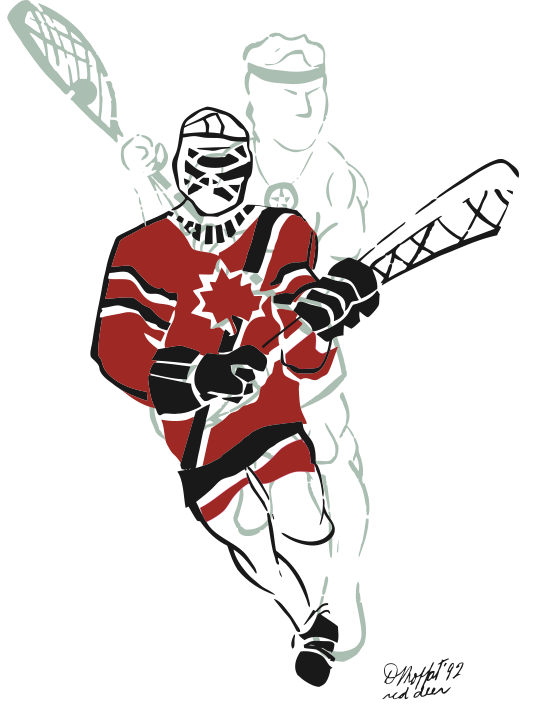 27th Annual Tradition Lives Lacrosse TournamentRed Deer, AB - May 18-21, 2018This is a “B” parity and “A” open tournamentAll teams must be prepared to play Friday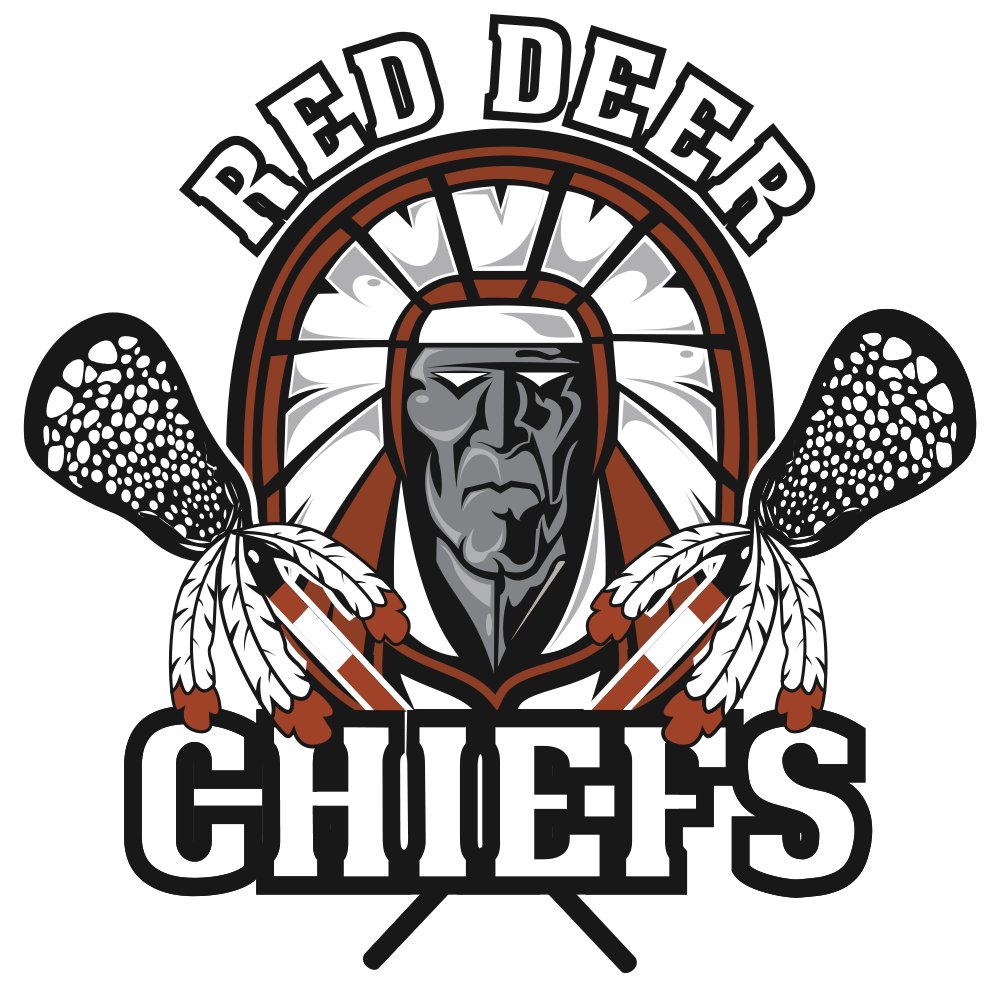 Team Name(Division, Number)ClubHead Coach NameCoach EmailCoach CellManager NameManager EmailManager CellLevel (Circle 1)Tyke BNovice BPee Wee BBantam BMidget BPee Wee ABantam AMidget AFeesTyke B - $500Novice B - $600Pee Wee B - $650Bantam B - $700Midget B - $700Pee Wee A - $650Bantam A - $700Midget A - $700Coach Last NameCoach First NameContact Phone #Player Last NamePlayer First NamePlayer NumberPlayer Birthdate